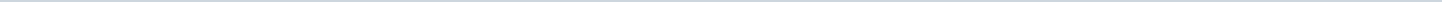 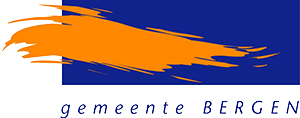 Gemeente Bergen N-HAangemaakt op:Gemeente Bergen N-H29-03-2024 08:34Amendement1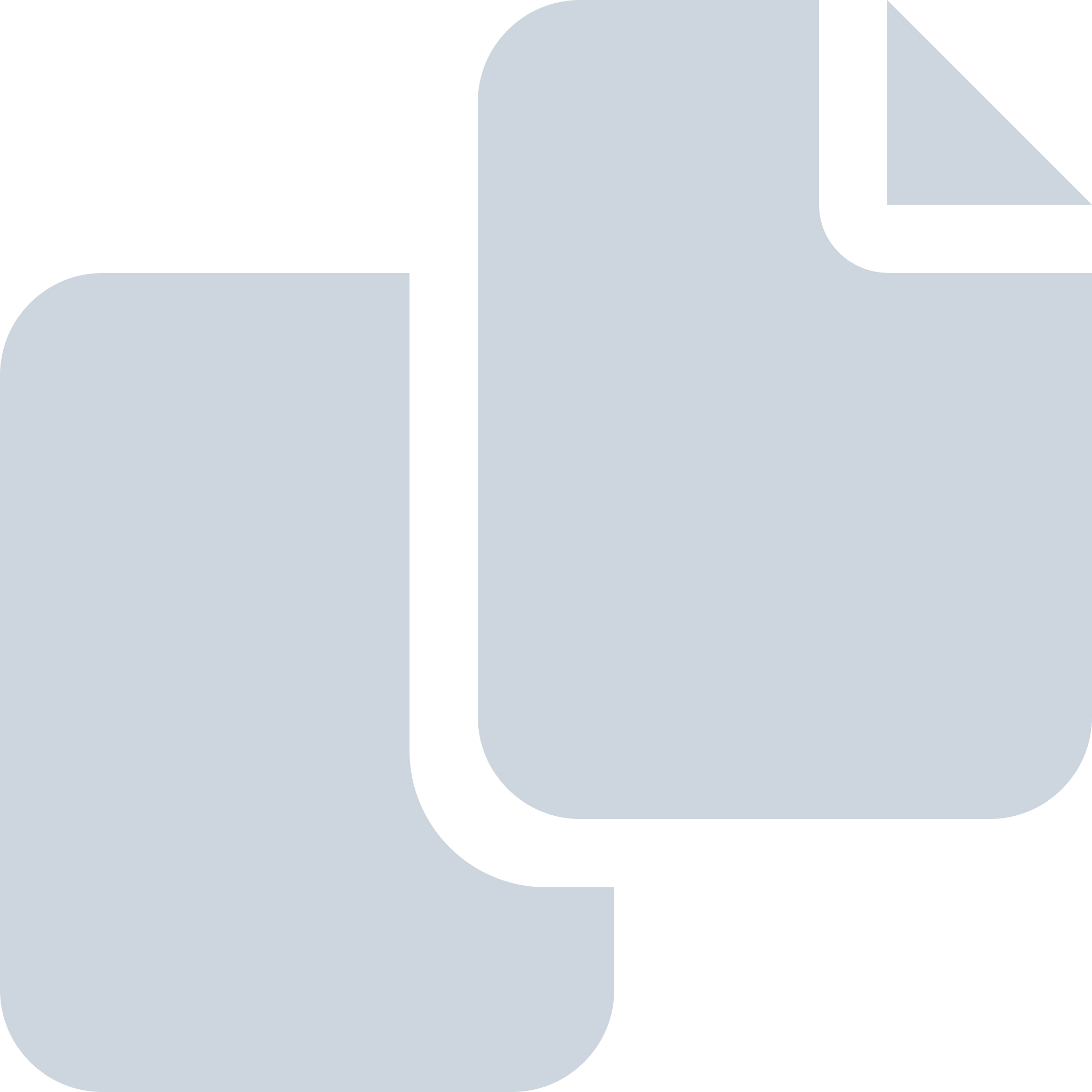 Periode: maart 2021#Naam van documentPub. datumInfo1.Amendement 7 fracties: PVDA GL CDA D66 KL GB VVD zienswijze tav kadernota 2022 ODNHN - aangenomen09-03-2021PDF,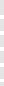 132,91 KB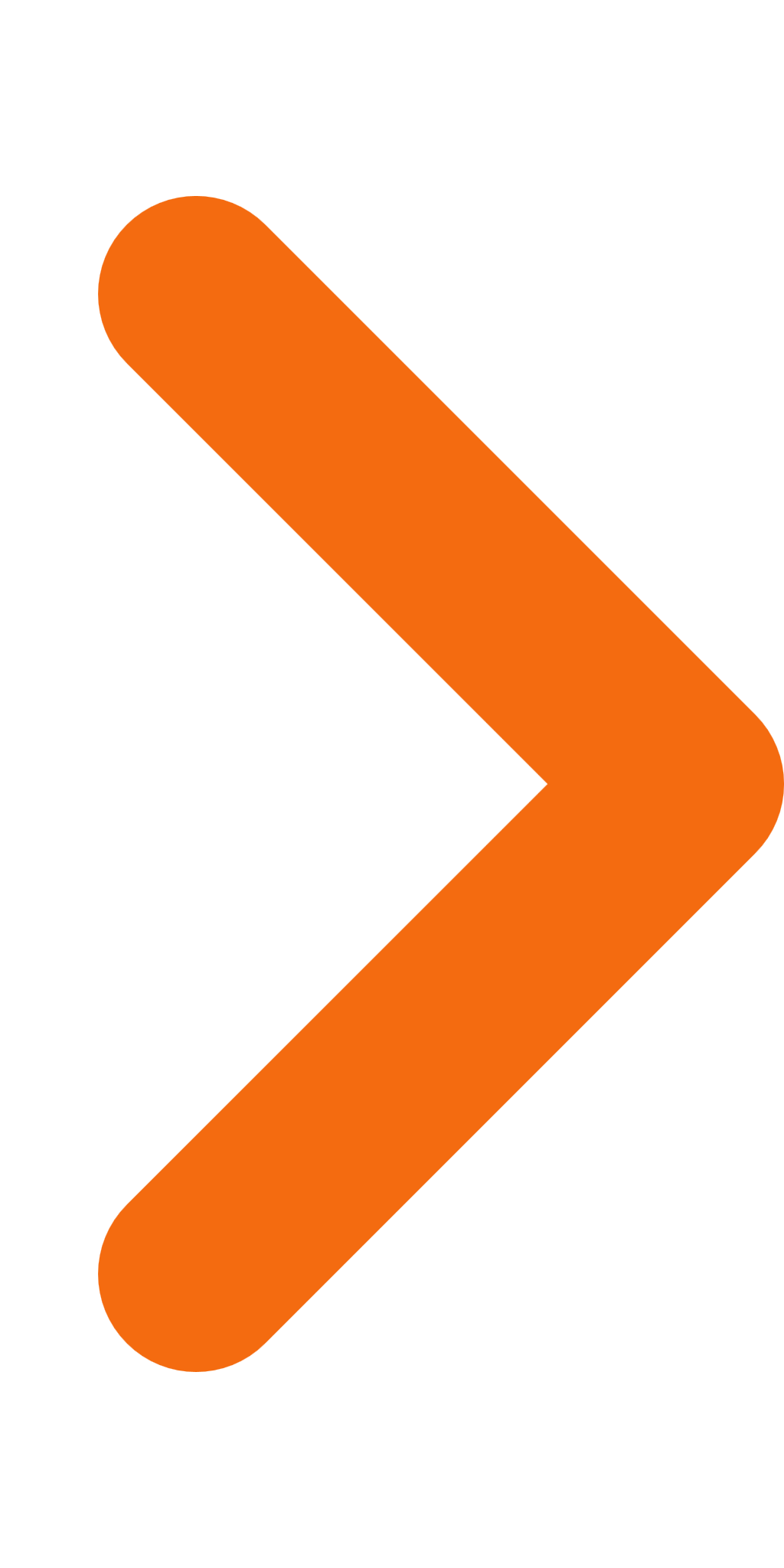 